KLASA: 112-02/22-01/342URBROJ: 2117-46-01-22-1U Dubrovniku,  3. studenoga 2022.Obavijest o rezultatima natječajaNakon provedenog natječaja, KLASA: 112-02/22-01/254,URBROJ: 2117-46-01-22-1od 19. rujna 2022.; a uz prethodnu suglasnost Školskog odbora danu na sjednici 2. studenoga 2022. izabrani su kandidati za iduća radna mjesta:– nastavnik/ica MATEMATIKA: IVANKA PRNJAT                          HRVATSKI JEZIK:IVANA ŠUTALORAVNATELJICAMARIJANA KULIĆ,prof.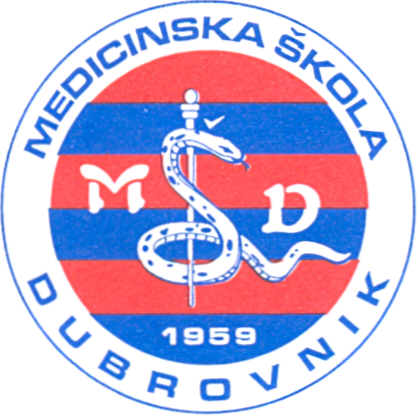 REPUBLIKA HRVATSKA Županija Dubrovačko-neretvanska MEDICINSKA ŠKOLA DUBROVNIK p.p. 197, 20000 Dubrovnik, Baltazara Bogišića 10 tel: 020/420-504, tel/fax: 020/421-806, tel: 020/412-460 e-mail: ravnateljica@dumed.hr;  tajnistvo@dumed.hr; racunovodstvo@dumed.hrIBAN:7424840081101387554 OIB:97070542319